It’s Your Move…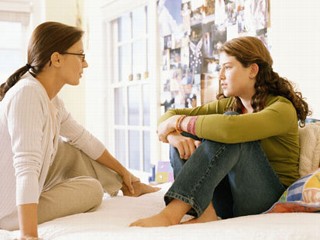 I gave you life,but cannot live it for youI can teach you things,but I cannot make you learnI can take you to church,but I cannot make you believeI can teach you right from wrong, But I can’t always be there to decide for you I can buy you beautiful clothes,But I cannot make you lovely insideI can teach you to share,But I cannot make you unselfish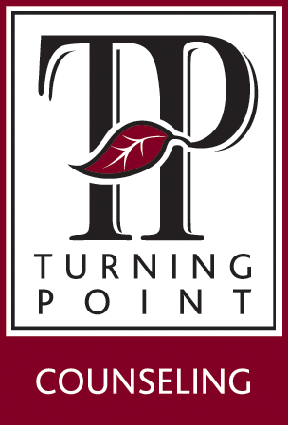 I can teach you about sex,But I cannot keep you pureI can tell you about the facts of life,But I can’t build your reputation I can warn you about drugs,But I can’t keep you from using themI can teach you kindness,But I cannot force you to be graciousI can teach you about Jesus,But I cannot make Him your SaviorI can teach you to obey,But I cannot make Jesus your Lord